                     																										NO. 11JOURNALOF THESENATEOF THESTATE OF SOUTH CAROLINAREGULAR SESSION BEGINNING TUESDAY, JANUARY 12, 2021_________THURSDAY, JANUARY 27, 2022Thursday, January 27, 2022(Statewide Session)Indicates Matter StrickenIndicates New Matter	The Senate assembled at 11:00 A.M., the hour to which it stood adjourned, and was called to order by the PRESIDENT.	A quorum being present, the proceedings were opened with a devotion by the Chaplain as follows:Colossians 3:12	When he was addressing the Colossians, Paul urged them:  “As God’s chosen ones, holy and beloved, clothe yourselves with compassion, kindness, humility, meekness, and patience.”			Bow with me as we pray:  O Holy Lord, we praise You this day as these Senators and their staff members continue to serve the good people of South Carolina.  As they do so, dear God, allow these Senators to be confident as they work for the common good, doing so boldly and assuredly.  And even more so, may each one of these leaders strive to embody those very characteristics which Paul lifted up centuries ago: those key traits of compassion, kindness, humility, meekness, and patience.  By being fully aware of the importance of these gifts You grant, O God, and by working together, each of these individuals can and will accomplish so much that is good and worthwhile for each and every South Carolinian.  And to You, Lord, will be the glory.  So we pray in Your loving name.  Amen.	The PRESIDENT called for Petitions, Memorials, Presentments of Grand Juries and such like papers.Point of Quorum	At 11:03 A.M., Senator VERDIN made the point that a quorum was not present.  It was ascertained that a quorum was not present.Call of the Senate	Senator VERDIN moved that a Call of the Senate be made.  The following Senators answered the Call:Adams	Alexander	AllenCash	Climer	CorbinDavis	Garrett	HarpootlianHembree	Johnson, Michael	KimbrellLoftis	Malloy	MartinPeeler	Rice	SabbSenn	Setzler	ShealyStephens	Talley	TurnerVerdin	Williams	Young	A quorum being present, the Senate resumed.Doctor of the Day	Senator GARRETT introduced Dr. Gregory Tarasidis of Greenwood, S.C., Doctor of the Day.Leave of Absence	On motion of Senator SHEALY, at 11:13 A.M., Senator GUSTAFSON was granted a leave of absence until 12:00 P.M.CO-SPONSORS ADDED	The following co-sponsors were added to the respective Bills:S. 674		Sen. LoftisS. 762		Sen. LoftisS. 903		Sen. CorbinS. 924		Sen. LoftisS. 961		Sen. BennettS. 988		Sen. AdamsS. 1000	Sen. MartinINTRODUCTION OF BILLS AND RESOLUTIONS	The following were introduced:	S. 1024	 -- Senators Rankin, Goldfinch, Hembree, Sabb and Williams:  A BILL TO AMEND SECTION 7-7-320, AS AMENDED, CODE OF LAWS OF SOUTH CAROLINA, 1976, RELATING TO THE DESIGNATION OF VOTING PRECINCTS IN HORRY COUNTY, SO AS TO DELETE SIX PRECINCTS, TO ADD SEVEN PRECINCTS, AND TO REDESIGNATE THE MAP NUMBER ON WHICH THE NAMES OF THESE PRECINCTS MAY BE FOUND AND MAINTAINED BY THE REVENUE AND FISCAL AFFAIRS OFFICE.l:\council\bills\ar\8011zw22.docx	Read the first time and referred to the Committee on Judiciary.	S. 1025	 -- Senator Shealy:  A BILL TO AMEND SECTION 44-63-80 OF THE 1976 CODE, RELATING TO CERTIFIED COPIES OF BIRTH CERTIFICATES, TO EXPAND THE DEFINITION OF LEGAL REPRESENTATIVE AND TO ALTER THE PROCESS FOR OBTAINING BIRTH CERTIFICATES.l:\s-res\ks\049birt.kmm.ks.docx	Read the first time and referred to the Committee on Medical Affairs.	S. 1026	 -- Senator Shealy:  A CONCURRENT RESOLUTION TO RECOGNIZE THE WEEK OF MAY 1-8, 2022, AS "TARDIVE DYSKINESIA AWARENESS WEEK" IN SOUTH CAROLINA.l:\s-res\ks\048td a.kmm.ks.docx	The Concurrent Resolution was introduced and referred to the Committee on Medical Affairs.	S. 1027	 -- Senator Alexander:  A BILL TO AMEND SECTION 12-37-250(A)(1) OF THE 1976 CODE, RELATING TO  HOMESTEAD EXEMPTION FOR TAXPAYERS SIXTY-FIVE AND OVER, THOSE WHO ARE TOTALLY AND PERMANENTLY DISABLED, OR THOSE WHO ARE LEGALLY BLIND, TO PROVIDE THE HOMESTEAD EXEMPTION FOR TAXPAYERS WHO ARE DEAF.l:\s-res\tca\057home.kmm.tca.docx	Read the first time and referred to the Committee on Finance.	S. 1028	 -- Senator Stephens:  A SENATE RESOLUTION TO CONGRATULATE BISHOP WILLIAM ALPHONZA PRIOLEAU ON HIS EPISCOPAL ELEVATION AS THE JURISDICTIONAL PRELATE OF THE SOUTH CAROLINA JURISDICTION CHURCH OF GOD IN CHRIST, INC. AND TO COMMEND HIM FOR HIS MANY YEARS OF SERVICE TO HIS CONGREGATION AND HIS COMMUNITY.l:\s-res\vs\008bish.kmm.vs.docx	The Senate Resolution was adopted.	S. 1029	 -- Senator Williams:  A SENATE RESOLUTION TO CONGRATULATE LARRY W. CAMERON UPON THE OCCASION OF HIS RETIREMENT FROM THE AUTO AUCTION INDUSTRY, TO COMMEND HIM FOR HIS OVER FIFTY YEARS OF DEDICATED SERVICE TO DARLINGTON AND TO MONCK'S CORNER, AND TO WISH HIM MUCH HAPPINESS AND FULFILLMENT IN THE YEARS AHEAD.l:\s-res\kmw\008larr.kmm.kmw.docx	The Senate Resolution was adopted.	H. 3464	 -- Reps. Gilliam, Pope, Caskey, Huggins, Rivers, S. Williams, Felder, Forrest and Govan:  A BILL TO AMEND THE CODE OF LAWS OF SOUTH CAROLINA, 1976, TO ENACT THE "SEIZURE SAFE SCHOOLS ACT" BY ADDING SECTION 59-63-97 SO AS TO REQUIRE THE ESTABLISHMENT OF SEIZURE ACTION PLANS IN PUBLIC SCHOOLS, AND TO PROVIDE REQUIREMENTS FOR SUCH PLANS AND THEIR IMPLEMENTATION, AMONG OTHER THINGS.	Read the first time and referred to the Committee on Education.INVITATIONS ACCEPTED	The PRESIDENT ordered the following invitations placed on the Calendar:Wednesday, February 2, 2022 - 8:00am - 10:00amMembers and Staff, Breakfast, 112 Blatt Building, by the PIEDMONT MUNICIPAL POWER AGENCY/SC ASSOCIATION OF MUNICIPAL POWER SYSTEMSWednesday, February 2, 2022 - 5:00pm-7:00pmMembers Only, Reception, The Palmetto Club, by the SOUTH CAROLINA ASSOCIATION OF TECHNICAL COLLEGE COMMISSIONERSWednesday, February 2, 2022 - 5:30pm - 9:00pmMembers and Staff, Reception, Expansive Columbia, 1208 Washington Street, by the SOUTH CAROLINA TELECOMMUNICATIONS AND BROADBAND ASSOCATIONThursday, February 3, 2022 - 8:00am - 10:00amMembers Only, Breakfast, 112 Blatt Building, by the SOUTH CAROLINA STUDENT LOAN CORPORATIONWednesday, February 9, 2022 - 11:30am - 1:30pmMembers Only, Luncheon, State House Grounds, by the SOUTH CAROLINA BAPTIST CONVENTIONWednesday, February 9, 2022 - 5:00pm - 7:00pmMembers and Staff, Reception, Palmetto Club, by the CAROLINA RECYCLING ASSOCIATIONWednesday, February 9, 2022 - 6:00pm - 8:00pmMembers and Staff, Reception, Columbia Hilton 924 Senate Street, by  THE COLLEGE OF CHARLESTONTuesday, February 15, 2022 - 6:00pm - 9:00pmMembers and Staff, Reception, Columbia Metropolitan Convention Center, by the MYRTLE BEACH AREA CHAMBER OF COMMERCEWednesday, February 16, 2022 - 11:30am - 2:00pmMembers and Staff, Luncheon, 112 Blatt Building, by the UNITED WAY ASSOCIATION OF SOUTH CAROLINAWednesday, February 16, 2022 - 5:00pm - 7:00pmMembers Only, Reception, Capital City Club, by the SC ECONOMIC DEVELOPERS' ASSOCIATIONWednesday, February 16, 2022 - 5:30pm - 8:00pmMembers and Staff, Reception, Bourbon at 1214 Main Street, by the CONSERVATION VOTERS OF SCThursday, February 17, 2022 - 8:00am - 10:00amMembers and Staff, Breakfast, 112 Blatt Building, by the SOUTH CAROLINA CONVENIENCE AND PETROLEUM MARKETERS ASSOCIATIONTuesday, February 22, 2022 - 5:30pm - 7:30pmMembers Only, Reception, Hall's Chophouse, by the NATIONAL ASSOCIATION OF INSURANCE & FINANCE ADVISERSWednesday, February 23, 2022 - 8:00am - 10:00amMembers and Staff, Breakfast, 112 Blatt Building, by the NATIONAL FEDERATION OF THE BLIND OF SOUTH CAROLINAWednesday, February 23, 2022 - 11:30am - 2:00pmMembers and Staff, Luncheon, 112 Blatt Building, by the INDEPENDENT BANKS OF SOUTH CAROLINAWednesday, February 23, 2022 - 5:00pm - 7:00pmMembers and Staff, Reception, The Palmetto Club, by the SOUTH CAROLINA ASSOCIATION OF COUNTIESWednesday, February 23, 2022 - 6:00pm - 8:00pmMembers and Staff, Reception, National Guard Armory (Bluff Rd), by the SOUTH CAROLINA DEPARTMENT OF NATURAL RESOURCESThursday, February 24, 2022 - 8:00am - 10:00amMembers and Staff, Breakfast, 112 Blatt Building, by the ASSOCIATED BUILDERS AND CONTRACTORS OF THE CAROLINAS, INC.THE SENATE PROCEEDED TO A CALL OF THE UNCONTESTED LOCAL AND STATEWIDE CALENDAR.OBJECTION	S. 376 -- Senators Talley, Hembree and Setzler:  A BILL TO ENACT THE “STATE INSTITUTION OF HIGHER EDUCATION EFFICIENCY ACT”; TO AMEND TITLE 59 OF THE 1976 CODE, RELATING TO EDUCATION, BY ADDING CHAPTER 157, TO ALLOW THE BOARD OF TRUSTEES OF AN INSTITUTION OF HIGHER EDUCATION TO ESTABLISH BY RESOLUTION AN AUXILIARY DIVISION AS PART OF THE COLLEGE OR UNIVERSITY, TO PROVIDE THAT THE AUXILIARY DIVISION IS EXEMPT FROM VARIOUS STATE LAWS, TO REQUIRE THAT CERTAIN PERMANENT IMPROVEMENT PROJECTS MUST BE SUBMITTED TO THE JOINT BOND REVIEW COMMITTEE AND THE EXECUTIVE BUDGET OFFICE, TO PROVIDE THAT A BOARD OF TRUSTEES MAY ADOPT FOR AN AUXILIARY DIVISION A PROCUREMENT POLICY, AND TO PROVIDE REPORTING REQUIREMENTS; TO AMEND SECTION 8-11-260 OF THE 1976 CODE, RELATING TO EXEMPTIONS FROM CERTAIN REQUIREMENTS FOR STATE OFFICERS AND EMPLOYEES, TO PROVIDE THAT EMPLOYEES OF CERTAIN RESEARCH UNIVERSITIES AND NON-RESEARCH, FOUR-YEAR COLLEGES AND UNIVERSITIES ARE EXEMPT; TO AMEND SECTION 11-35-710(A)(6) OF THE 1976 CODE, RELATING TO EXEMPTIONS FROM THE SOUTH CAROLINA CONSOLIDATED PROCUREMENT CODE, TO PROVIDE THAT THE STATE FISCAL ACCOUNTABILITY AUTHORITY MAY EXEMPT PRIVATE GIFTS, AUXILIARY DIVISIONS, AND OTHER SALES AND SERVICES; AND TO DEFINE NECESSARY TERMS.	Senator MALLOY objected to the consideration of the Bill.OBJECTION	S. 230 -- Senators Shealy, Hutto, Jackson and Gustafson:  A BILL TO AMEND SECTION 16-3-2020(G) OF THE 1976 CODE, RELATING TO TRAFFICKING VICTIMS WHO ARE MINORS, TO PROVIDE THAT MINORS ENGAGED IN COMMERCIAL SEXUAL ACTIVITY OR TRAFFICKING ARE PRESUMED TO BE DOING SO UNDER COERCION OR AS THE RESULT OF A REASONABLE FEAR OF A THREAT, TO PROVIDE FOR AN AFFIRMATIVE DEFENSE OF THESE VICTIMS, AND TO PROVIDE FOR EXPUNGEMENT FOR THESE VICTIMS.	Senator MALLOY objected to the consideration of the Bill.CARRIED OVER	H. 3466 -- Reps. Long, McGarry, Pope, Forrest, Magnuson and Jones:  A BILL TO AMEND THE CODE OF LAWS OF SOUTH CAROLINA, 1976, BY ADDING SECTION 40-80-65 SO AS TO PROVIDE PROCEDURES THROUGH WHICH A FIRE DEPARTMENT THAT ASSUMES THE COST OF TRAINING A FIREFIGHTER MAY BE REIMBURSED FOR THESE COSTS BY OTHER FIRE DEPARTMENTS THAT SUBSEQUENTLY HIRE THE FIREFIGHTER WITHIN A CERTAIN PERIOD OF TIME.	On motion of Senator MALLOY, the Bill was carried over.OBJECTION	S. 248 -- Senators Young, Hembree, Turner, McElveen, Bennett and Massey:  A BILL TO ENACT THE “SOUTH CAROLINA HANDS-FREE ACT”; TO AMEND SECTION 56-5-3890 OF THE 1976 CODE, RELATING TO THE UNLAWFUL USE OF A WIRELESS TELECOMMUNICATIONS DEVICE WHILE OPERATING A MOTOR VEHICLE, TO REVISE THE CIRCUMSTANCES UNDER WHICH IT IS UNLAWFUL TO USE A WIRELESS TELECOMMUNICATIONS DEVICE, TO CREATE THE OFFENSE OF DISTRACTED DRIVING AND PROVIDE PENALTIES, AND TO MAKE TECHNICAL REVISIONS; TO AMEND SECTION 56-1-720 OF THE 1976 CODE, RELATING TO POINTS THAT MAY BE ASSESSED AGAINST A PERSON’S DRIVING RECORD FOR MOTOR VEHICLE DRIVING VIOLATIONS, TO PROVIDE THAT A SECOND OR SUBSEQUENT OFFENSE OF DISTRACTED DRIVING IS A TWO-POINT VIOLATION; TO PROVIDE THAT THE DEPARTMENT OF TRANSPORTATION SHALL NOTIFY MOTORISTS OF THE HANDS-FREE REQUIREMENTS AT CERTAIN POINTS ALONG THE STATE’S INTERSTATE HIGHWAYS; AND TO DEFINE NECESSARY TERMS.	Senator MALLOY objected to the consideration of the Bill.CARRIED OVER	S. 908 -- Senators Rankin and Grooms:  A BILL TO AMEND SECTION 56-5-4445 OF THE 1976 CODE, RELATING TO THE RESTRICTION OF ELEVATING OR LOWERING A MOTOR VEHICLE, TO PROHIBIT MOTOR VEHICLE MODIFICATIONS THAT RESULT IN THE MOTOR VEHICLE’S FRONT FENDER BEING RAISED FOUR OR MORE INCHES ABOVE THE HEIGHT OF THE REAR FENDER.	On motion of Senator MALLOY, the Bill was carried over.COMMITTEE AMENDMENT ADOPTEDREAD THE SECOND TIME	S. 947 -- Senators Grooms, Climer and Garrett:  A BILL TO AMEND SECTION 56-23-20 OF THE 1976 CODE, RELATING TO DRIVER TRAINING SCHOOLS, TO PROVIDE THAT ASSOCIATIONS FORMED BY GROUPS OF ELECTRIC COOPERATIVES PURSUANT TO SECTION 33-49-160 ARE PERMITTED TO PROVIDE DRIVER EDUCATION TRAINING.	The Senate proceeded to a consideration of the Bill.	The Committee on Transportation proposed the following amendment (947R002.KMM.RFR), which was adopted:	Amend the bill, as and if amended, by striking all after the enacting words and inserting:	/	SECTION	1.	Section 56-23-20 of the 1976 Code is amended to read:	“Section 56-23-20.	Classroom courses offered by state institutions and duly accredited and approved colleges, public, parochial and private high schools in which classroom driver education is part of the curriculum, instruction offered by an entity described in 33-49-160(A) that is providing instruction to employees of its member organizations, or to employers giving instruction to their licensed employees shall be exempt from registration and license under this chapter. Courses offered to adults under adult education programs shall not qualify for the exemption.”	SECTION	2.	This act takes effect upon approval by the Governor.	/	Renumber sections to conform.	Amend title to conform.	Senator RICE explained the amendment.	The amendment was adopted.	The question then being second reading of the Bill as amended.	The "ayes" and "nays" were demanded and taken, resulting as follows:Ayes 33; Nays 0AYESAdams	Alexander	AllenCampsen	Cash	ClimerCorbin	Davis	FanningGambrell	Garrett	HarpootlianHembree	Hutto	Johnson, KevinJohnson, Michael	Kimbrell	LoftisMalloy	Martin	MasseyPeeler	Rice	SabbSenn	Setzler	ShealyStephens	Talley	TurnerVerdin	Williams	YoungTotal--33NAYSTotal--0	There being no further amendments, the Bill, as amended,  was read the second time, passed and ordered to a third reading.S. 947--Ordered to a Third Reading	On motion of Senator MASSEY, S. 947 was ordered to receive a third reading on Friday, January 28, 2021.AMENDED, READ THE SECOND TIME	H. 3211 -- Reps. Bernstein, Collins and Kimmons:  A BILL TO AMEND SECTION 63-1-50, AS AMENDED, CODE OF LAWS OF SOUTH CAROLINA, 1976, RELATING TO THE JOINT CITIZENS AND LEGISLATIVE COMMITTEE ON CHILDREN, SO AS TO REAUTHORIZE THE COMMITTEE THROUGH DECEMBER 31, 2030.	The Senate proceeded to a consideration of the Bill.	Senator YOUNG proposed the following amendment (3211R001.KMM.TRY), which was adopted:	Amend the bill, as and if amended, on page 1, line 26 by adding an appropriately numbered new SECTION to read:	/	SECTION	___.	Section 63-1-50(A) of the 1976 Code is amended to read:	“Section 63-1-50.	(A)	There is established the Joint Citizens and Legislative Committee on Children to be composed of three members of the House of Representatives appointed by the Speaker of the House, three members of the Senate to be appointed by the President of the Senate, and three members to be appointed by the Governor. The Director of the Department of Juvenile Justice, the Director of the Department of Social Services, the Director of the Department of Disabilities and Special Needs, the Superintendent of the Department of Education, the Director of the Department of Mental Health, the Director of the Department of Alcohol and Other Drug Abuse Services, the Director of the Department of Health and Environmental Control, the Director of the Department of Health and Human Services, and the Director of the Office of South Carolina First Steps to School Readiness serve as ex officio, nonvoting members of the committee. Members appointed by the Governor must not be employees of the State. Members serve at the pleasure of the appointing authority. The committee shall study issues relating to children as the committee may undertake or as may be requested or directed by the General Assembly. The committee may contract for all necessary legal research and support services, subject to funding as provided in subsection (E).”		/	Renumber sections to conform.	Amend title to conform.	Senator YOUNG explained the amendment.	The amendment was adopted.	The question then being second reading of the Bill as amended.	There being no further amendments, the Bill, as amended, was read the second time, passed and ordered to a third reading.Motion Under Rule 26B	Senator YOUNG asked unanimous consent to make a motion to take up further amendments pursuant to the provisions of Rule 26B.	There was no objection.POINT OF ORDER	H. 3590 -- Reps. Allison and Lucas:  A BILL TO AMEND THE CODE OF LAWS OF SOUTH CAROLINA, 1976, BY ADDING SECTION 59-18-1115 SO AS TO PROVIDE PUBLIC SCHOOL DISTRICTS MAY HIRE NONCERTIFIED TEACHERS FOR ANY SCHOOLS AND CAREER AND TECHNOLOGY CENTERS THAT HAVE VACANT TEACHING POSITIONS FIVE BUSINESS DAYS BEFORE THE BEGINNING OF THE SCHOOL YEAR, TO PROVIDE THESE NONCERTIFIED TEACHERS MAY COMPRISE NO MORE THAN TWENTY-FIVE PERCENT OF THE ENTIRE TEACHING STAFF OF A SCHOOL OR CAREER AND TECHNOLOGY CENTER, TO PROVIDE ACADEMIC AND EXPERIENCE REQUIREMENTS FOR THESE NONCERTIFIED TEACHERS, AND TO PROVIDE RELATED REQUIREMENTS CONCERNING THE REGISTRATION AND TERMINATION OF THESE NONCERTIFIED TEACHERS.Point of Order     	Senator  MARTIN raised a Point of Order under Rule 39 that the Bill had not been on the desks of the members at least one day prior to second reading.	The PRESIDENT sustained the Point of Order.                            READ THE SECOND TIME	H. 4815 -- Rep. G.M. Smith:  A JOINT RESOLUTION TO SUSPEND SECTION 1-11-705(I)(2), CODE OF LAWS OF SOUTH CAROLINA, 1976, FOR FISCAL YEAR 2021-2022 RELATING TO A TRANSFER OF FUNDS TO THE SOUTH CAROLINA RETIREE HEALTH INSURANCE TRUST FUND.	The Senate proceeded to a consideration of the Resolution. 	Senator PEELER explained the Resolution.	The question then being second reading of the Resolution.	The "ayes" and "nays" were demanded and taken, resulting as follows:Ayes 37; Nays 0AYESAdams	Alexander	AllenCampsen	Cash	ClimerCorbin	Davis	FanningGambrell	Garrett	GoldfinchHarpootlian	Hembree	HuttoJohnson, Kevin	Johnson, Michael	KimbrellLoftis	Malloy	MartinMassey	McElveen	PeelerRankin	Rice	SabbScott	Senn	SetzlerShealy	Stephens	TalleyTurner	Verdin	WilliamsYoungTotal--37NAYSTotal--0	The Resolution was read the second time, passed and ordered to a third reading.H. 4815--Ordered to a Third Reading	On motion of Senator MARTIN, H. 4815 was ordered to receive a third reading on Friday, January 28, 2021.AMENDED AND ADOPTED	S. 1000 -- Senators K. Johnson and Martin:  A CONCURRENT RESOLUTION TO EXPRESS PROFOUND SORROW UPON THE PASSING OF DONALD “DON” WESLEY DROSE, SR., TO EXTEND THE DEEPEST SYMPATHY TO HIS FAMILY AND MANY FRIENDS, AND TO REQUEST THAT THE DEPARTMENT OF TRANSPORTATION NAME THE FIRST WATER ON SOUTH CAROLINA HIGHWAY 260 MANNING IN CLARENDON COUNTY, CURRENTLY KNOWN AS “THE CAUSEWAY,” “DON DROSE CAUSEWAY” AND ERECT APPROPRIATE MARKERS OR SIGNS AT THIS LOCATION CONTAINING THIS DESIGNATION.	The Senate proceeded to a consideration of the Resolution. 	Senator K. JOHNSON proposed the following amendment (1000R001.KLJ), which was adopted:	Amend the concurrent resolution, as and if amended, on page 2, by striking line 36, and inserting:	/	Causeway” and erect appropriate markers or signs at this location	/	Renumber sections to conform.	Amend title to conform.	Senator K. JOHNSON explained the amendment.	The amendment was adopted.	The question then being second reading of the  Resolution.	The Resolution as amended, was adopted, ordered sent to the House.ADOPTED	S. 1012 -- Senator Stephens:  A CONCURRENT RESOLUTION TO REQUEST THAT THE DEPARTMENT OF TRANSPORTATION NAME THE PORTION OF UNITED STATES HIGHWAY 78 IN ORANGEBURG COUNTY FROM ITS INTERSECTION WITH UNITED STATES HIGHWAY 21 IN THE TOWN OF BRANCHVILLE TO THE ORANGEBURG/DORCHESTER COUNTY LINE “BETTY HENDERSON HIGHWAY” AND ERECT APPROPRIATE MARKERS OR SIGNS AT THIS LOCATION CONTAINING THIS DESIGNATION.	The Resolution was adopted, ordered sent to the House.THE CALL OF THE UNCONTESTED CALENDAR HAVING BEEN COMPLETED, THE SENATE PROCEEDED TO THE MOTION PERIOD.MOTION ADOPTED	At 11:32 A.M., on motion of Senator MASSEY, the Senate agreed to dispense with the balance of the Motion Period.THE SENATE PROCEEDED TO THE SPECIAL ORDERS.DEBATE INTERRUPTED	S. 150 -- Senators Davis, Hutto, Malloy, Rankin, Goldfinch, Harpootlian, Fanning, Matthews, Kimpson, Jackson, Leatherman, Grooms, Stephens, Shealy and McLeod:  A BILL TO ENACT THE “SOUTH CAROLINA COMPASSIONATE CARE ACT”; TO AMEND CHAPTER 53, TITLE 44 OF THE 1976 CODE, RELATING TO POISONS, DRUGS, AND OTHER CONTROLLED SUBSTANCES, BY ADDING ARTICLE 20, TO PROVIDE FOR THE SALE OF MEDICAL CANNABIS PRODUCTS AND THE CONDITIONS UNDER WHICH A SALE CAN OCCUR; TO AMEND SECTION 12-36-2120(69) OF THE 1976 CODE, RELATING TO EXEMPTIONS FROM THE SOUTH CAROLINA SALES AND USE TAX, TO PROVIDE THAT CANNABIS SOLD BY A DISPENSARY TO A CARDHOLDER IS EXEMPT FROM A CERTAIN SALES TAX; TO REPEAL ARTICLE 4, CHAPTER 53, TITLE 44 OF THE 1976 CODE, RELATING TO CONTROLLED SUBSTANCES THERAPEUTIC RESEARCH; AND TO DEFINE NECESSARY TERMS.	The Senate proceeded to a consideration of the Bill, the question being the second reading of the Bill.	Senator DAVIS spoke on the Bill.Point of Quorum	At 1:40 P.M., Senator MALLOY made the point that a quorum was not present.  It was ascertained that a quorum was present.  The Senate resumed.	Senator DAVIS resumed speaking on the Bill. 	Debate was interrupted by adjournment. Motion to Ratify Adopted	At 2:01 P.M., Senator PEELER asked unanimous consent to make a motion to invite the House of Representatives to attend the Senate Chamber for the purpose of ratifying Acts at a mutually convenient time. 	There was no objection and a message was sent to the House accordingly.Motion Adopted	On motion of Senator DAVIS, the Senate agreed to stand adjourned.MOTION ADOPTED		On motion of Senator SETZLER, with unanimous consent, the Senate stood adjourned out of respect to the memory of Mr. Glenn “Podge” Poole of Salley, S.C.  Glenn was a lifetime member of Clinton United Methodist Church.  He was a veteran of the U.S. Army Reserve and a mason with the Salley Masonic Lodge and Wagener Cedar Loge 184.  Glenn was a founding member of the Hollow Creek Fire Department where he served many years as the Fire Chief.  He was a retired captain of the SRSFD with over 20 years of service. He received the Order of the Palmetto and other community service awards. Glenn was a loving husband, devoted father and doting grandfather who will be dearly missed. ADJOURNMENT	At 2:02  P.M., on motion of Senator DAVIS, the Senate adjourned to meet tomorrow at 11:00 A.M. under the provisions of Rule 1 for the purpose of taking up local matters and uncontested matters which have previously received unanimous consent to be taken up.* * *SENATE JOURNAL INDEXS. 150	14S. 230	7S. 248	7S. 376	6S. 908	8S. 947	8S. 1000	12S. 1012	13S. 1024	2S. 1025	3S. 1026	3S. 1027	3S. 1028	3S. 1029	3H. 3211	10H. 3464	4H. 3466	7H. 3590	11H. 4815	11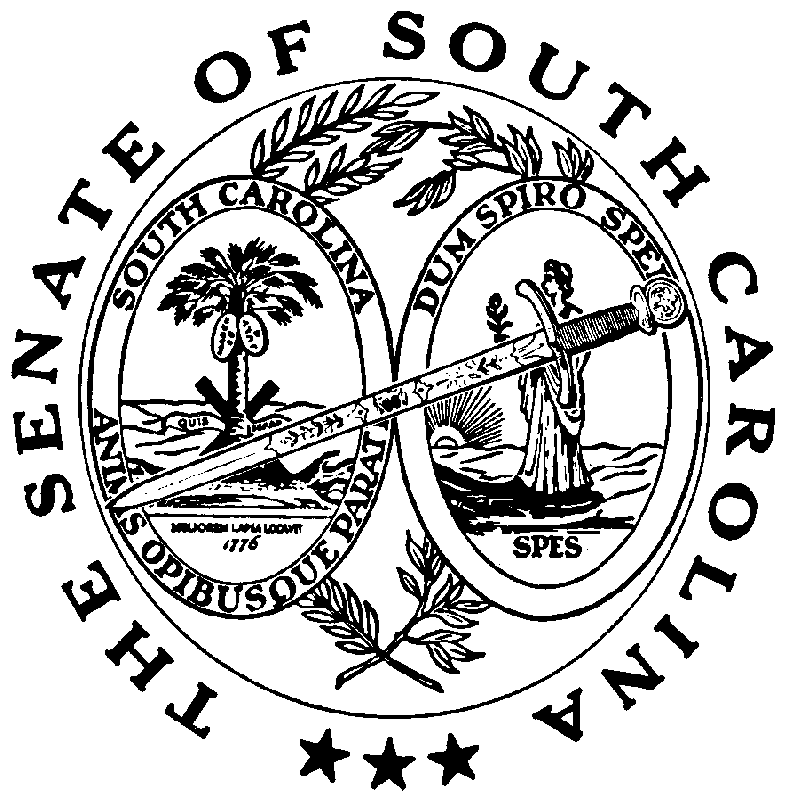 